Høyring - Vang kommune - Søknad om utsleppsløyve for Tyinkrysset reinseanleggVang kommune søker om utsleppsløyve for tettgrenda Tyinkrysset med reinsing av avlaupsvatn på Tyinkrysset reinseanlegg. Høyringsfrist 1. oktober 2023. Vi ber om at kommunen legg saksdokumenta ut til offentleg gjennomsyn på servicetorget og på kommunens internettside. Statsforvaltaren vil leggje søknadsdokumenta på eigen nettside og sørge for kunngjering av søknaden i Avisa Valdres for søkars rekning. Alle kan sende innspel og kommentere søknaden. Men vi ber spesielt om at søknadsdokumenta distribuerast til dei avdelingane i Vang kommuneadministrasjon med ansvar for helse, vassforvaltning og forureining, og at desse vurderer søknaden opp mot sine ansvarsområde. Vi ber også særskilt om innspel frå Vannområde Valdres. Innspela sendast Statsforvaltaren i Innlandet innan 1. oktober 2023. SøknadenVi viser til vedlagde søknad frå Vang kommune, der det søkast om utsleppsløyve for tettgrenda Tyinkrysset. Tyinkrysset reinseanlegg skal utvidast frå dagens 1990 pe til 4000 pe, som er maksimal mogleg utviding for dette anlegget. Reinseanlegget er eit biologisk-kjemisk reinseanlegg med trommelfilter som etterbehandling. Reinsa avlaupsvatn sleppast ut i Fløgstrøndfjorden som er ein del av Begnavassdraget.Basert på dagens tilknytingar til reinseanlegget er potensiell maksimal ukestilførsel til anlegget berekna til ca. 3000 pe.Det vil vere behov for å etablere meir reinsekapasitet innan få år dersom hyttebygginga i tettgrenda held fram, og kommunen ser føre seg å løyse dette ved å bygge eit reinseanlegg nummer 2. Denne prosessen er ikkje omfatta av inneverande søknad.SaksgangSøknaden sendast på høyring med frist 1. oktober 2023. Statsforvaltaren vil deretter vurdere innkomne høyringsuttaler, vurdere om utsleppsløyve kan gis, og i så fall utarbeide eit utkast til løyve. Utkast til utsleppsløyve vil bli sendt kommunen og andre som har sendt inn høyringsuttaler før Statsforvaltaren gjer eit endeleg vedtak. Vedtaket vil kunne klagast på av dei med rettsleg klageinteresse. Dokumentet er elektronisk godkjentVedlegg:Kopi til: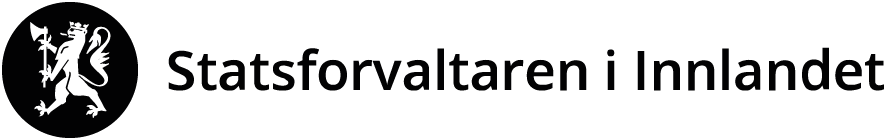 Vår dato:Vår dato:Vår dato:Vår ref:31.08.202331.08.202331.08.20232023/3365Dykkar dato:Dykkar dato:Dykkar dato:Dykkar ref:Vang kommuneTyinvegen 51612975 VANG I VALDRESVang kommuneTyinvegen 51612975 VANG I VALDRESSaksbehandlar, innvalstelefonSaksbehandlar, innvalstelefonSaksbehandlar, innvalstelefonSaksbehandlar, innvalstelefonVang kommuneTyinvegen 51612975 VANG I VALDRESVang kommuneTyinvegen 51612975 VANG I VALDRESLinn Christin Myhrer Rueslåtten, 61 26 60 59Linn Christin Myhrer Rueslåtten, 61 26 60 59Linn Christin Myhrer Rueslåtten, 61 26 60 59Linn Christin Myhrer Rueslåtten, 61 26 60 59Vang kommuneTyinvegen 51612975 VANG I VALDRESVang kommuneTyinvegen 51612975 VANG I VALDRESVang kommuneTyinvegen 51612975 VANG I VALDRESVang kommuneTyinvegen 51612975 VANG I VALDRESVang kommuneTyinvegen 51612975 VANG I VALDRESVang kommuneTyinvegen 51612975 VANG I VALDRESVang kommuneTyinvegen 51612975 VANG I VALDRESVang kommuneTyinvegen 51612975 VANG I VALDRESVang kommuneTyinvegen 51612975 VANG I VALDRESVang kommuneTyinvegen 51612975 VANG I VALDRESMed helsingTore Pedersen (e.f.)avdelingsdirektørLinn Christin Myhrer Rueslåttenseniorrrådgiver1Søknad om utslippstillatelse etter kapittel 14 i forurensingsforskriften for Tyinkrysset renseanlegg.pdf2Vedlegg 1 Føresegn reguleringsplan Vassverk og reinseanlegg.pdf3Vedlegg 2 Plankart_Vassverk og reinseanlegg.pdfFORENINGEN TIL BÆGNAVASSDRAGETS REGULERINGHvervenmoveien 333511HØNEFOSSVannområde ValdresTingvollbakkin 152930BAGNTYIN/FILEFJELL UTVIKLING ASGrøvstølvegen 432985TYINKRYSSETSTATENS VEGVESENPostboks 1010 Nordre Ål2605LILLEHAMMERMattilsynet ValdresMATTILSYNET LOKASJON LEIRA I VALDRESFelles postmottak Postboks 3832381BRUMUNDDALInnlandet fylkeskommunePb. 44042325HAMARNORGES VASSDRAGS- OG ENERGIDIREKTORAT (NVE) REGION ØSTPostboks 42232307HAMAR